                                              - CONSILIUL  LOCAL -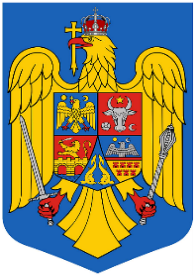 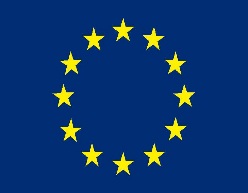 Comuna Grădiştea, Judeţul VîlceaTel:0250/867072 ; Tel/ Fax : 0250/867009             e-mail: gradistea@vl.e-adm.rowww.primariagradisteavalcea.ro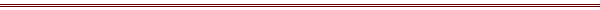 H O T Ă R Â R E A  NR. 10PRIVIND: actualizarea Regulamentului de organizare şi funcţionare al Consiliului Local al comunei Grădiștea, judeţul Vâlcea            Consiliul Local al comunei Grădiștea, județul Vâlcea, întrunit în şedința ordinară din data de 26.02.2021, la care participă un număr de 10 consilieri din totalul de 11 consilieri în funcţie;       Văzând că potrivit hotărârii consiliului local cu nr. 03 din 28.01.2021, a fost ales preşedinte de şedintă domnul Ciobotea-Vasile Bogdan;           Luând în discuție Proiectul de hotărâre, referatul de aprobare al Primarului comunei Grădiștea, nr. 573/26.01.2021 și  raportul  secretarului general al UAT Grădiștea, nr. 574/26.01.2021 prin care propune actualizarea Regulamentului de organizare și funcționare a Consiliului Local al comunei Grădiștea, adoptat prin HCL nr. 11/31.03.2020, în scopul adaptării acestuia cu dispozițiile Odinului nr. 25 din 14 ianuarie 2021 pentru aprobarea modelului orientativ al statutului unității administrativ-teritoriale, precum și a modelului orientativ al regulamentului de organizare și funcționare a consiliului local.      Având în vedere rapoartele de avizare ale comisiilor de specialitate din cadrul Consiliului Local Grădiștea, prin care se propune admiterea proiectului de hotărâre;      Văzând raportul de avizare a legalităţii proiectului de hotărâre, întocmit de secretarul general al comunei Grădiștea, nr. 574/26.01.2021;         Respectând procedura Legii nr.52/2002 privind transparenţa decizională în administrația publică, în baza procesului-verbal de afișare nr. 575/26.01.2021;      În  conformitate cu prevederile :-art.106, art.123 – 129, art.131-141, art.201 – 204, art.206-208, art.211-212, art.216-241, art.632 din OUG nr.57/2019 privind Codul administrativ, cu modificările ulterioare;-cartea I titlul IV din Legea nr. 161/2003 privind unele masuri pentru asigurarea transparentei in exercitarea demnitatilor publice, a functiilor publice si in mediul de afaceri, prevenirea si sanctionarea coruptiei cu modificarile si completarile ulterioare;-Legea nr.176/2010 privind integritatea in exercitarea functiilor si demnitatilor publice, pentru modificarea si completarea Legii nr. 144/2007 privind infiintarea, organizarea si functionarea Agentiei Nationale de Integritate, precum si pentru modificarea si completarea altor acte normative, cu modificarile si completarile ulterioare;-art.129 alin.(2) lit.a) și alin.(3) lit.a ) din OUG nr.57/2019 privind Codul administrativ, cu modificările ulterioare;-anexa II la Odinul nr. 25 din 14 ianuarie 2021 al Ministerului dezvoltării, lucrărilor publice şi administraţiei pentru aprobarea modelului orientativ al statutului unității administrativ-teritoriale, precum și a modelului orientativ al regulamentului de organizare și funcționare a consiliului local.         În temeiul art. 139 alin. 1 şi art. 196 alin. 1 lit. a  din O.U.G. nr. 57/2019 privind Codul administrativ, Consiliul Local al Comunei Gradistea, cu un număr de 10 voturi   “pentru”, cu un număr de 0 voturi   “împotrivă”, cu un număr de 0 voturi   “abțineri”,  adoptă următoarea:   H O T Ă R Â R E       Art.1. Se aprobă actualizarea Regulamentul de organizare și funcționare al Consiliului Local al comunei Grădiștea adoptat prin HCL.11/31.03.2020, în forma prezentată în anexa care face parte integrantă din prezenta hotărâre.        Art.2. Prezentul Regulament de organizare și funcționare al Consiliului Local al comunei Grădiștea, aprobat conform art.1, întră în vigoare la data adoptării prezentei hotărâri.       Art.3.La data prezentei hotărâri, încetează aplicabilitatea  Hotărârii Consiliului Local al comunei Grădiștea nr. 11/31.03.2020 privind revizuirea Regulamentului de organizare și functionare al Consiliului Local comunei Grădiștea.        Art.4.Secretarul general al comunei Grădiștea va asigura comunicarea prezentei hotărâri Instituţiei Prefectului – judeţul Vâlcea în vederea exercitării controlului de legalitate, primarului comunei Grădiștea, membrilor Consiliului Local şi aducerea la cunoştinţă publică prin afişare la sediul Consiliului Local și pe pagina de internet www.primariagradistea.ro.PREȘEDINTE DE ȘEDINȚĂ,                  CONTRASEMNEAZĂ PENTRU LEGALITATE,      CONSILIER LOCAL,                                               SECRETAR GENERAL,   CIOBOTEA Vasile-Bogdan                                   jurist COCOȘ-BARBU Milemtina Grădiștea, 26 februarie 2021